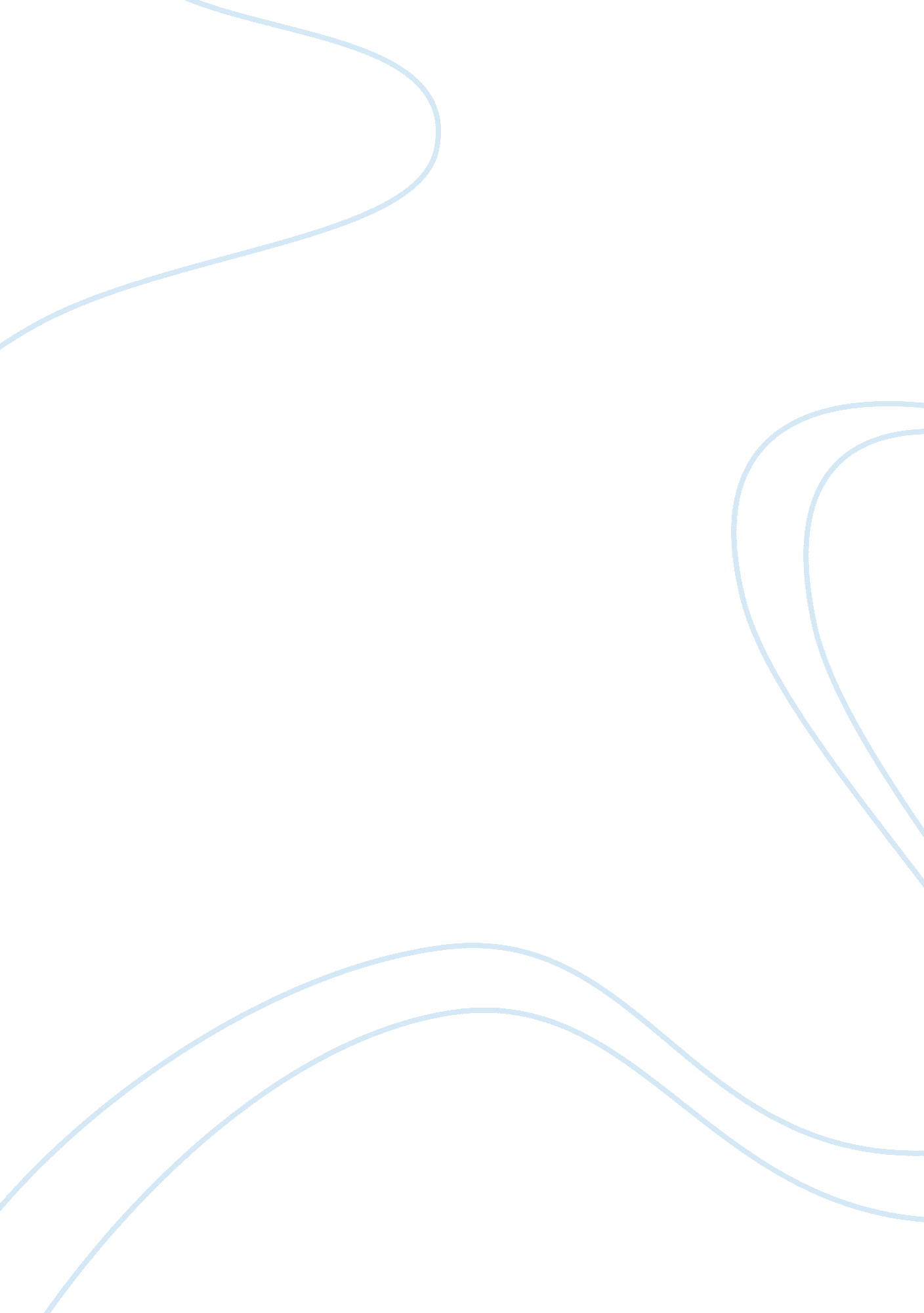 Example of the modest proposal essaySociology, Poverty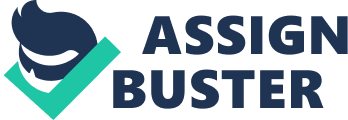 Loranger (3) considers “ A modest Proposal” by Jonathan Swift to contain satire since it is written in a critique persona. The author portrays outrage to the economic and political situation in Ireland. The author claims that the remedy of poverty by the Irish Children is to sell them to the opulence in the society. Swift succeeds in the use of the voice of an economist with other literal techniques such as metaphors and irony. The modest proposal by Swift includes alternatives to the issue of children coupled with calculations to show benefits for the suggestion. The book is one of the best examples of sustained iron in the literal work of English language. In the initial stages, the author discusses the situation of the beggars in Ireland that are not ready for Swift proposal. The concerned economist proposes that the best way to combat overpopulation in Ireland is to sell the children of the poor to the wealthy. The author argues that the solution will solve the situation of poverty as the income of the poor will increase with the sale of children. The outrageous thesis has abundant detail in the projection of costs of child rearing that has savings of the eaten children. Swift and Jesse (3) observe that Irish people such as the landowners will find the meal of children as a delicacy. The meal would be a preserve during celebrations and other special occasions. According to Loranger (6), Swift satirical issue has the rational vision to support a profound irrational proposition to radical undermines benevolent intent. The absurdity in the thesis is an attack to the present-day English and Irish politicians. The author focuses on the class of elite in Ireland such as the landowners that exploit resources without due consideration of the poor in the nation. The satirical nature of Swift is oblique and direct in the attempt to provide a list of solutions to Irish problems never attempted. Works Cited Loranger, Richard. A modest proposal. Santa Cruz, CA: We Press, 2004. Print. 
Swift, Jonathan, and Jesse Gale. Gulliver's travels ; and, A modest proposal. New York: Pocket Books, 2005. Print. 